Moja łąka – praca plastyczna, malowanie farbą  plakatową za pomocą patyczków higienicznych, zapoznanie z nową techniką malowania za pomocą patyczków, utrwalenie nazw i wyglądu poznanych owadów,  rozwijanie inwencji twórczej dzieci.Wyjaśnienie: Wybranie obrazka. Maczanie patyczków w farbie i malowanie kropkami kwiatów i owadów, przy zmianie koloru dziecko bierze nowy patyczek ---- obrazek na następnej stronie 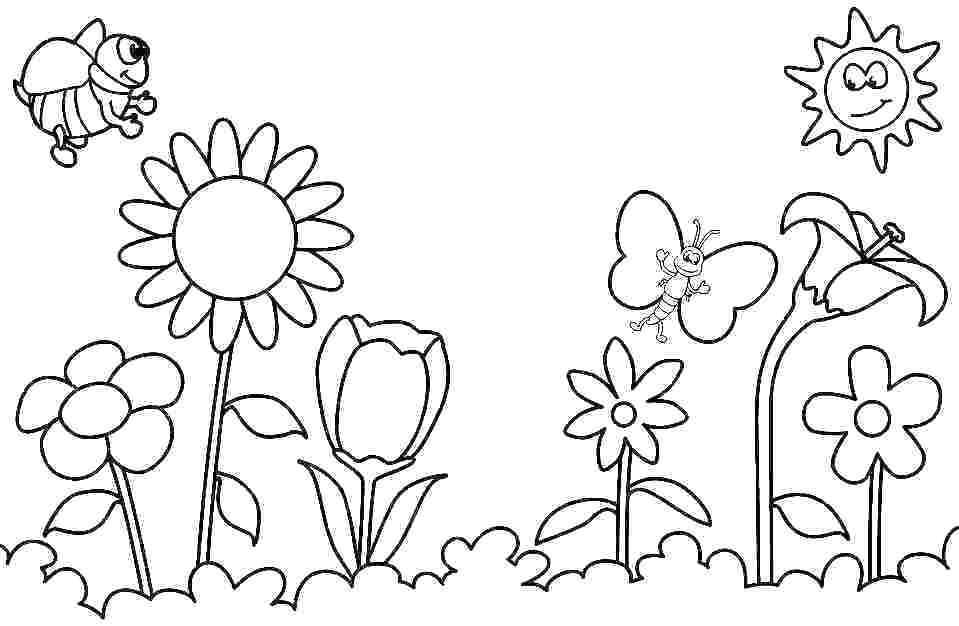 Linki do zabaw ruchowych: https://www.youtube.com/watch?v=Ma-2i7U-t5w&list=OLAK5uy_kjK904l2tlnNGbSWylTCAMl4fUv0-hsUUhttps://www.youtube.com/watch?v=aNXUJTXBN_Q&list=OLAK5uy_kjK904l2tlnNGbSWylTCAMl4fUv0-hsUU&index=2https://www.youtube.com/watch?v=351fw50UOn8&list=PLbRzTYeyj4CYFzv7lBE2KnqG8rutRhDzZhttps://www.youtube.com/watch?v=x7Wc4Rj22jI&list=PL2YRXvY-taXnKTAhSaXzowhzmnjzGgxrL&index=6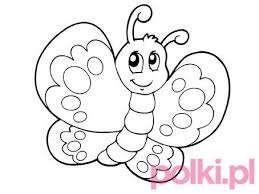 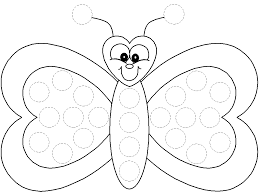 